附件2：广东信达律师事务所及其指派法律顾问律师团队简介敬启者：广东信达律师事务所（以下简称“信达所”）非常荣幸应贵会邀请参与法律顾问的选聘。信达所相信，凭借本所在民商事法律诉讼、公司法律事务、知识产权法律事务、行政法律事务及刑事法律事务等法律业务方面丰富的执业经验、勤勉的执业操守，所指派的主办律师及其团队必定能够为贵会提供优质、高效的法律服务。现借此机会，谨将信达所及指派主办律师团队予以介绍如下：一、信达所简介信达所于一九九三年在深圳设立，是深圳市最早获得批准设立的合伙制律师事务所，也是我国最早设立的合伙制律师事务所之一。经过二十三年的努力，信达所已成为以公司、证券、投资法律业务为主导，民事、刑事、刑事等诉讼业务齐头并进的综合性律师事务所，是深圳市目前规模最大、从业时间最久的律师事务所之一，也是在全国证券、投资法律领域享有盛名的律师事务所之一。借助坚实的法律功底、良好的外语水平、灵敏的职业悟性以及长期的艰苦努力，信达所赢得了社会各界客户的肯定，并与境内外有关机构建立了广泛长期的良好合作关系，多年来陆续获取各项荣誉和嘉奖，在众多权威排名中名列前茅。2016年度被全国律协评委“2011—2014年度全国优秀律师事务所”。二、指派主办律师及其团队简介为了保证为贵会提供法律顾问服务能够顺利、高效进行，信达所指派主办律师为高级合伙人徐孟君律师，团队的主要成员何谦律师、侯茹玉律师等直接参与该项工作，信达所其他律师将根据需要随时准备参与必要工作。（一）主办律师徐孟君  高级合伙人律师  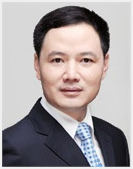 中国政法大学宪法学与行政法学专业博士研究生班毕业，深圳市律师协会公平交易委员会副主任，深圳市中级人民法院在册破产清算管理人负责人，宁波大学法学院聘任兼职教授。徐孟君律师在司法行政机关工作多年，1994年开始从事专职律师工作至今已达二十余年，系本所资深骨干律师。主要为客户提供公司法律事务及公司改制重组、投资策划、企业破产及非破产清算、处理知识产权纠纷等专业法律服务，并具备丰富的诉讼经验。徐孟君律师曾主持或参与了多家国企的改制、重组等工作，全程参与深圳市政府主导的深圳市公共交通运输改革，并为深圳市人民政府国有资产监督管理委员会、深圳市能源集团有限公司、深圳巴士集团股份有限公司、深圳市东部公共交通有限公司等提供常年或专项法律顾问服务，在公司法律顾问服务方面有丰富工作经验。同时，基于早年在司法机关工作所积累经验，徐孟君律师还擅长处理群体性维稳维权事件，在刑事辩护方面的辩护也有较高的造诣。（二）团队主要成员何谦  执业律师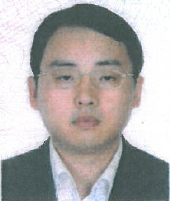 毕业于江西财经大学法学院，具有十余年律师从业经验，主要从事公司法律事务及诉讼业务，尤其在公司劳动法律事务及诉讼仲裁方面积累了丰富的执业经验。曾参与深圳市中南实业股份有限公司、深圳市西湖企业发展公司等数家公司的企业改制及能源集团铜陵重组项目、妈湾与西部合并项目的相关工作，并参与为深圳巴士集团股份有限公司、深圳市东部公共交通有限公司、YUDO集团等提供常年或专项法律顾问服务工作。侯茹玉 执业律师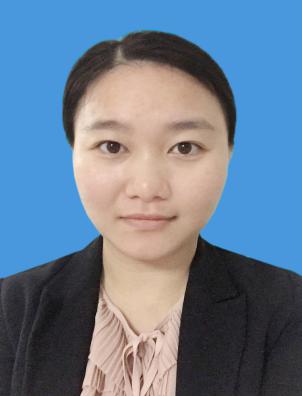 毕业于华南农业大学人文与法学学院，曾在人民检察院从事四年多刑事检察工作。2009年开始从事律师业务，执业过程中积累了企业破产及非破产清算、民商事及刑事诉讼、企业法律顾问及家事法律事务等方面从业经验。三、联系方式如有任何问题及建议，敬请随时垂询，联系方式如下：徐孟君 律师  电话：136 0259 2720  邮箱：13602592720@vip.163.com侯茹玉 律师  电话：135 2888 3773  邮箱：houruyu@shujin.cn地址：深圳市福田区益田路6001号太平金融大厦12楼广东信达律师事务所邮政编码：518017